AÇIKLAMALAR: Okul ve kurumların 2015-2019 yıllarını kapsayacak olan stratejik planlarını hazırlama sürecinde, kendilerine yardımcı olacağını düşünerek hazırladığımız bu taslak, örnek niteliği taşımaktadır. Taslakta genel hatlarıyla stratejik plan adımları ile ilgili olarak örnek tablo ve bilgilere yer verilmiş olup;  okul/kurumlar için kesin bir çerçeve çizilmemiştir. Okul/kurum, taslağı kendi yapısına uygun hale dönüştürmek için ekleme-değişiklik yapabilir, görsellerle destekleyebilir ve özgün bir yapıya bürüyebilir. Taslakta kırmızı renkli yazılar ve konuşma balonları, o bölümle ilgili kısa bilgiler içermektedir. Planlama sürecinde bu açıklamaları dikkate almanız tavsiye edilir. Stratejik Planın tamamlanmasının ardından bu açıklamaları silmeyi unutmayınız.T.C.……………..KAYMAKAMLIĞI…………………….. İlçe Milli Eğitim Müdürlüğü……………………..  OKULU/KURUMU…………………… OKUL/KURUMU 2015-2019 STRATEJİK PLANI        ……………………………………………………………………………………………………………………………………..……………………………………………………….                                                                                         Mustafa Kemal ATATÜRKSUNUŞ………………………………………………………………………………………………………………………………………………………………………………………………………………………………………………………………………………………………………………………………………………………………………………………………………………………………………………………………………………………………………………………………………………………………………………………………………………………………………………………………………………………………………………………………………………………………………………………………………………………………………………………………Okul/Kurum MüdürüGİRİŞ………………………………………………………………………………………………………………………………………………………………………………………………………………………………………………………………………………………………………………………………………………………………………………………………………………………………………………………………………………………………………………………………………………………………………………………………………………………………………………………………………………………………………………………………………………………………………………………………………………………………………………………………Stratejik Plan Ekibi1. BÖLÜM STRATEJİK PLAN 
HAZIRLIK PROGRAMISTRATEJİK PLANIN AMACIÖrnek İfade: Okulumuzda / kurumumuzda, toplumdan gelen talepleri dikkate alan, katılımcılığı önemseyen, hedeflerini netleştirmiş, hesap veren, şeffaf ve etkin bir yönetim anlayışı oluşturmak.STRATEJİK PLANIN KAPSAMIMAÇSTRATEJİK PLANIN YASAL DAYANAKLARISTRATEJİK PLAN ÜST KURULU VE STRATEJİK PLAN EKİBİÇALIŞMA TAKVİMİ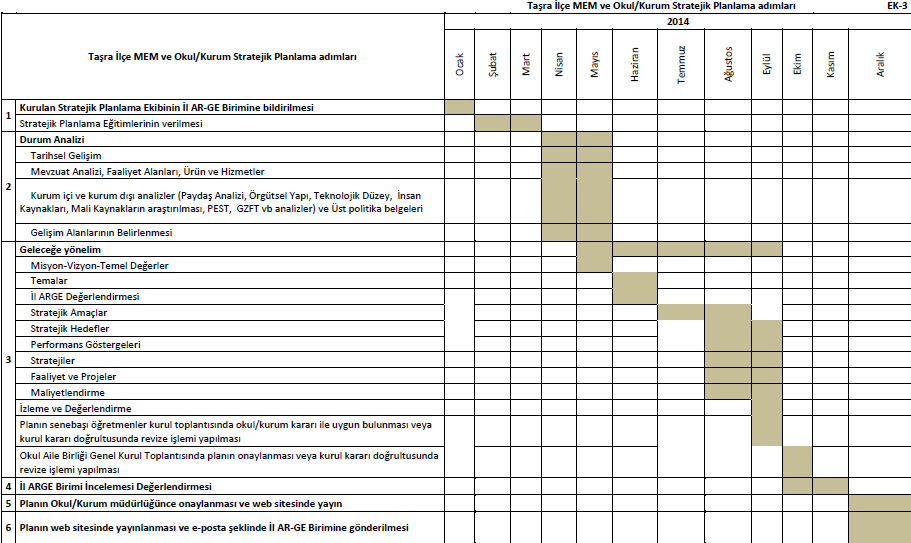 2. BÖLÜM DURUM ANALİZİTARİHSEL GELİŞİMMEVZUAT ANALİZİFAALİYET ALANLARI, ÜRÜN VE HİZMETLEROKUL ÖRNEK ÜRÜN/HİZMET LİSTESİOkul/kurumlar tür ve düzeylerine göre (okulöncesi, mesleki teknik eğitim kurumu, öğretmenevi, halk eğitim merkezi vb.) faaliyet alanlarını belirlemelidirler.OKUL/KURUM ÖRNEK FAALİYET ALANLARIPAYDAŞ ANALİZİPaydaş Analizi MatrisiOkul/kurumlarda öğretmen, öğrenci, veli ve çalışanlara yönelik uygulanan memnuniyet anketlerinin sonuçları paydaşların görüşleri olarak kullanılabilir. Kaymakam, milli eğitim müdürü gibi paydaşlarla mülakat, yöneticiler, öğretmenler ve diğer çalışanlarla toplantılar yapılmalı, sayısı fazla olan paydaşların görüşleri anket yoluyla alınmalıdır.KURUM İÇİ ANALİZBu bölümde incelenecek konular alt başlıklar halinde verilmiştir.Örgütsel Yapı:Okul/Kurum Teşkilat Şeması (Örnek).Okul/Kurumlarda Oluşturulan Komisyon ve Kurullar:İnsan Kaynakları  ……… Yılı Kurumdaki Mevcut Yönetici Sayısı:   	 	Kurum Yöneticilerinin Eğitim Durumu:  	 	Kurum Yöneticilerinin Yaş İtibari ile dağılımı:İdari Personelin Hizmet Süresine İlişkin Bilgiler:           		İdari Personelin Katıldığı Hizmet-içi Eğitim Programları:           		……….. Yılı Kurumdaki Mevcut Öğretmen Sayısı:   		Öğretmenlerin Yaş İtibari ile Dağılımı: 	Öğretmenlerin Hizmet Süreleri:Destek Personele (Hizmetli- Memur) İlişkin Bilgiler:………. Yılı Kurumdaki Mevcut Hizmetli/ Memur Sayısı:Çalışanların Görev Dağılımı (Örnek)Okul/kurum Rehberlik HizmetleriTeknolojik Düzey        Okul/Kurumun Teknolojik Altyapısı: 	Okul/Kurumun Fiziki Altyapısı:  Mali Kaynaklar     Okul/Kurum Kaynak Tablosu:     Okul/Kurum Gelir-Gider Tablosu: İstatistiki VerilerKarşılaştırmalı Öğretmen/Öğrenci Durumu (2014)Yerleşim Alanı ve DersliklerÇEVRE ANALİZİ2.6.1.  PEST- E (Politik, Ekonomik, Sosyo-Kültürel, Teknolojik, Ekolojik, Etik)  Analizi.2.6.2. Üst Politika Belgeleri GZFT ANALİZİSORUN ALANLARI3. BÖLÜM              GELECEĞE YÖNELİMMİSYONVİZYONTEMEL DEĞERLER VE İLKELERPERFORMANS GÖSTERGELERİPERFORMANS GÖSTERGELERİPERFORMANS GÖSTERGELERİPERFORMANS GÖSTERGELERİPERFORMANS GÖSTERGELERİ………….OKUL/KURUMU STRATEJIK PLANI                                                                                                            2015 YILI EYLEM PLANISTRATEJİK PLAN MALİYET TABLOSU.4. BÖLÜMİZLEME VE DEĞERLENDİRME4.1.  RAPORLAMAPlan dönemi içerisinde ve her yılın sonunda okul/kurumumuz stratejik planı uyarınca yürütülen faaliyetlerimizi, önceden belirttiğimiz performans göstergelerine göre hedef ve gerçekleşme durumu ile varsa meydana gelen sapmaların nedenlerini açıkladığımız, okulumuz/kurumumuz hakkında genel ve mali bilgileri içeren izleme ve değerlendirme raporu hazırlanacaktır.………………...OKUL/KURUMU FAALİYET İZLEME VE DEĞERLENDİRME RAPORUONAY………………...OKUL/KURUMU FAALİYET İZLEME VE DEĞERLENDİRME RAPORUOKUL/KURUMLAR İÇİN STRATEJİK PLAN TASLAĞI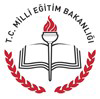 (Okul/Kurumun Fotoğrafı)Mustafa Kemal Atatürk’ün fotoğrafı ve sözüİstiklal MarşıAtatürk’ün Gençliğe Hitabesi(Okul/Kurum Müdürü Fotoğraf)İÇİNDEKİLERSAYFA NOSUNUŞGİRİŞBÖLÜM: STRATEJİK PLAN HAZIRLIK PROGRAMIAmaçKapsamYasal DayanakÜst Kurul ve Stratejik Plan EkibiÇalışma TakvimiBÖLÜM: DURUM ANALİZİTarihsel GelişimMevzuat Analizi Faaliyet Alanları, Ürün ve HizmetlerPaydaş AnaliziKurum İçi Analiz Örgütsel Yapıİnsan KaynaklarıTeknolojik DüzeyMali Kaynaklarİstatistikî VerilerÇevre Analizi PEST-E Analizi Üst Politika BelgeleriGZFT AnaliziSorun AlanlarıBÖLÜM: GELECEĞE YÖNELİMMisyon Vizyon Temel Değerler ve İlkelerTemalarAmaçlarHedeflerPerformans GöstergeleriFaaliyet/Projeler ve MaliyetlendirmeEylem PlanlarıStratejilerBÖLÜM: İZLEME ve DEĞERLENDİRME Raporlamaİzleme RaporlarıFaaliyet Raporları      EKLERKURUM KİMLİK BİLGİSİKURUM KİMLİK BİLGİSİKurum Adı Kurum Statüsü Kamu                        ÖzelKurumda Çalışan Personel SayısıYönetici              :Öğretmen           :Memur                :Hizmetli              :Öğrenci SayısıÖğretim Şekli  Normal                  İkiliKURUM İLETİŞİM BİLGİLERİKURUM İLETİŞİM BİLGİLERİKurum Telefonu / FaxTel. : Faks :Kurum Web AdresiMail AdresiKurum Adresi Mahalle        : Posta Kodu : İlçe               :   İli                  :Kurum Müdürü  (Adı ve Soyadı)                         GSM Tel: Kurum Müdür YardımcılarıMüdür Baş Yard :                      GSM Tel  Müdür Yard. 1     :                      GSM Tel  Müdür Yard. 2     :                      GSM Tel  Bu stratejik plan dokümanı …………………..……….. Kurumu / Anaokulu / İlkokulu / Ortaokulu / Lisesinin, mevcut durum analizi değerlendirmeleri doğrultusunda, 2015–2019 yıllarında geliştireceği amaç, hedef ve stratejileri kapsamaktadır.SIRA NO                     DAYANAĞIN ADI15018 yılı Kamu Mali Yönetimi ve Kontrol Kanunu2Milli Eğitim Bakanlığı Strateji Geliştirme Başkanlığının 2013/26 Nolu Genelgesi3Milli Eğitim Bakanlığı 2015-2019 Stratejik Plan Hazırlık ProgramıSTRATEJİK PLAN ÜST KURULUSTRATEJİK PLAN ÜST KURULUSTRATEJİK PLAN ÜST KURULUSIRA NOADI SOYADI                      GÖREVİ1OKUL MÜDÜRÜ2MÜDÜR BAŞYARDIMCISI / MÜDÜR YARDIMCISI3ÖĞRETMEN4OKUL AİLE BİRLİĞİ BAŞKANI5OKUL AİLE BİRLİĞİ YÖNETİM KURULU ÜYESİSTRATEJİK PLANLAMA EKİBİSTRATEJİK PLANLAMA EKİBİSTRATEJİK PLANLAMA EKİBİSIRA NOADI SOYADI                      GÖREVİ1MÜDÜR YARDIMCISI 2ÖĞRETMEN3ÖĞRETMEN4ÖĞRETMEN5ÖĞRETMEN6ÖĞRETMEN7GÖNÜLLÜ VELİ 8GÖNÜLLÜ VELİKANUNKANUNKANUNKANUNTarihSayıNoAdı23/07/196512056657Devlet Memurları Kanunu24/10/2003252694982Bilgi Edinme Hakkı KanunuYÖNETMELİKYÖNETMELİKYÖNETMELİKYayımlandığı Resmi Gazete/Tebliğler DergisiYayımlandığı Resmi Gazete/Tebliğler DergisiAdıTarihSayıAdı12/10/201328793 Milli Eğitim Bakanlığı Personelinin Görevde Yükselme, Unvan Değişikliği ve Yer Değiştirme Suretiyle Atanması Hakkında YönetmelikYÖNERGEYÖNERGEYÖNERGEYayınYayınAdıTarihSayıAdı25/10/20133087071 Milli Eğitim Bakanlığı Ortaöğretim Kurumlarına Geçiş YönergesiÖğrenci kayıt, kabul ve devam işleriEğitim hizmetleri Öğrenci başarısının değerlendirilmesiÖğretim hizmetleriSınav işleriToplum hizmetleriSınıf geçme işleriKulüp çalışmalarıÖğrenim belgesi düzenleme işleriDiplomaPersonel işleriSosyal, kültürel ve sportif etkinliklerÖğrenci davranışlarının değerlendirilmesiBurs hizmetleriÖğrenci sağlığı ve güvenliğiYurt hizmetleriOkul çevre ilişkileriBilimsel araştırmalarRehberlikYaygın eğitim Staj çalışmalarıMezunlar (öğrenci)………………………………FAALİYET ALANI: EĞİTİM FAALİYET ALANI: YÖNETİM İŞLERİHizmet–1 Rehberlik HizmetleriVeli    Öğrenci    Öğretmen………….Hizmet–1 Öğrenci işleri hizmetiKayıt- Nakil işleri     Devam-devamsızlık     Sınıf geçme vb……..Hizmet–2 Sosyal-Kültürel Etkinlikler Halk oyunları    Koro      Satranç ………..Hizmet–2 Öğretmen işleri hizmetiDerece terfi    Hizmet içi eğitim     Özlük hakları……….Hizmet–3 Spor EtkinlikleriFutbol,    Voleybol    Atletizm    Güreş……………………….…………….……………………………….Hizmet–4 İzcilik Etkinlikleri…….…………………FAALİYET ALANI: ÖĞRETİMFAALİYET ALANI: MESLEK EDİNDİRMEHizmet–1 Müfredatın işlenmesi………..…………………Hizmet–2 KurslarYetiştirme     Hazırlama   Etüt……………………………..……………………..Hizmet- 3 Proje çalışmalarıAB Projeleri     Sosyal Projeler     Fen Projeleri…….…………………….……………….FAALİYET ALANI: …………..FAALİYET ALANI: …………..…………………………………………………SIRA
NOFAALİYETLERFAALİYETLERİN DAYANDIĞI MEVZUATAYRILAN MALİ KAYNAKMEVCUT
İNSAN KAYNAĞIDEĞERLENDİRME1- “Yok”
-“Yetersiz”
- “Yeterli”- “Fazla- “Yok”
-“Yetersiz”
- “Yeterli”- “Fazla- “Kaldırılmalı”
- “Daha Az Önem Verilmeli” 
-“Aynı Kalmalı” 
-“Güçlendirilmeli234İç PaydaşlarDış PaydaşlarPAYDAŞLARİÇ PAYDAŞDIŞ PAYDAŞHİZMET ALANNEDEN PAYDAŞPaydaşın Kurum Faaliyetlerini Etkileme DerecesiPaydaşın Taleplerine Verilen ÖnemPaydaşın Taleplerine Verilen ÖnemSonuçPAYDAŞLARİÇ PAYDAŞDIŞ PAYDAŞHİZMET ALANNEDEN PAYDAŞTam  5" "Çok  4", "Orta  3", "Az  2", "Hiç  1"Tam  5" "Çok  4", "Orta  3", "Az  2", "Hiç  1"Tam  5" "Çok  4", "Orta  3", "Az  2", "Hiç  1"SonuçPAYDAŞLARİÇ PAYDAŞDIŞ PAYDAŞHİZMET ALANNEDEN PAYDAŞ1,2,3 İzle
4,5 Bilgilendir1,2,3 İzle
4,5 Bilgilendir1,2,3 Gözet4,5 Birlikte Çalış Sonuçİlçe Milli Eğitim Müdürlüğü XAmaçlarımıza Ulaşmada Destek İçin İş birliği İçinde Olmamız Gereken Kurum 555Bilgilendir, Birlikte çalış Veliler XXDoğrudan ve Dolaylı Hizmet Alan 444Bilgilendir, Birlikte çalışOkul Aile Birliği XXAmaçlarımıza Ulaşmada Destek İçin İş birliği İçinde Olmamız Gereken Kurum555Bilgilendir, Birlikte çalış Öğrenciler XXVaroluş sebebimiz 555Bilgilendir, Birlikte Çalış Mahalle Muhtarı XXAmaçlarımıza Ulaşmada Destek İçin İş birliği İçinde Olmamız Gereken Kurum112İzle, Gözet Sağlık Ocağı XXAmaçlarımıza Ulaşmada Destek İçin İş birliği İçinde Olmamız Gereken Kurum224İzle, Birlikte Çalış Kurul/Komisyon AdıGörevleriSıra
NoGöreviErkekKadınToplam1Müdür2Müdür Yrd.Eğitim Düzeyi……… Yılı İtibari İle……… Yılı İtibari İleEğitim DüzeyiKişi Sayısı%ÖnLisansLisansYüksek LisansYaş Düzeyleri……… Yılı İtibari İle……… Yılı İtibari İleYaş DüzeyleriKişi Sayısı%20-3030-4040-5050+...Hizmet SüreleriKişi Sayısı 1-3 Yıl4-6 Yıl7-10 Yıl11-15 Yıl16-20 Yıl21+....... üzeriAdı ve SoyadıGöreviKatıldığı Çalışmanın AdıMüdürMüdür YardımcısıSıra
NoBranşıErkekKadınToplam12345678910111213TOPLAMTOPLAMYaş DüzeyleriKişi Sayısı20-3030-4040-5050+...Hizmet SüreleriKişi Sayısı 1-3 Yıl4-6 Yıl7-10 Yıl11-15 Yıl16-20 Yıl21+... üzeriSıra 
NoGöreviErkekKadınEğitim DurumuHizmet YılıToplam1 Memur2Hizmetli3Sözleşmeli İşçi4Sigortalı İşçiS.NOUNVANGÖREVLERİ1Okul müdürü   Okul müdürü; Ders okutmakKanun, tüzük, yönetmelik, yönerge, program ve emirlere uygun olarak görevlerini yürütmeye,Okulu düzene koyarDenetler.Okulun amaçlarına uygun olarak yönetilmesinden, değerlendirilmesinden ve geliştirmesinden sorumludur.Okul müdürü, görev tanımında belirtilen diğer görevleri de yapar.2Müdür başyardımcısıMüdür başyardımcısı, Ders okuturMüdürün en yakın yardımcısıdır. Müdürün olmadığı zamanlarda müdüre vekâlet eder.Okulun her türlü eğitim-öğretim, yönetim, öğrenci, personel, tahakkuk, ayniyat, yazışma, eğitici etkinlikler, yatılılık, bursluluk, güvenlik, beslenme, bakım, koruma, temizlik, düzen, nöbet, halkla ilişkiler gibi işleriyle ilgili olarak okul müdürü tarafından verilen görevleri yapar.Müdür başyardımcısı, görev tanımında belirtilen diğer görevleri de yapar.3Müdür yardımcısıMüdür yardımcılarıDers okutur	Okulun her türlü eğitim-öğretim, yönetim, öğrenci, personel, tahakkuk, ayniyat, yazışma, sosyal etkinlikler, yatılılık, bursluluk, güvenlik, beslenme, bakım, nöbet, koruma, temizlik, düzen, halkla ilişkiler gibi işleriyle ilgili olarak okul müdürü tarafından verilen görevleri yaparMüdür yardımcıları, görev tanımında belirtilen diğer görevleri de yapar. 4Öğretmenlerİlköğretim okullarında dersler sınıf veya branş öğretmenleri tarafından okutulur.Öğretmenler, kendilerine verilen sınıfın veya şubenin derslerini, programda belirtilen esaslara göre plânlamak, okutmak, bunlarla ilgili uygulama ve deneyleri yapmak, ders dışında okulun eğitim-öğretim ve yönetim işlerine etkin bir biçimde katılmak ve bu konularda kanun, yönetmelik ve emirlerde belirtilen görevleri yerine getirmekle yükümlüdürler.Sınıf öğretmenleri, okuttukları sınıfı bir üst sınıfta da okuturlar. İlköğretim okullarının 4 üncü ve 5 inci sınıflarında özel bilgi, beceri ve yetenek isteyen; beden eğitimi, müzik, görsel sanatlar, din kültürü ve ahlâk bilgisi, yabancı dil ve bilgisayar dersleri branş öğretmenlerince okutulur. Derslerini branş öğretmeni okutan sınıf öğretmeni, bu ders saatlerinde yönetimce verilen eğitim-öğretim görevlerini yapar.Okulun bina ve tesisleri ile öğrenci mevcudu, yatılı-gündüzlü, normal veya ikili öğretim gibi durumları göz önünde bulundurularak okul müdürlüğünce düzenlenen nöbet çizelgesine göre öğretmenlerin, normal öğretim yapan okullarda gün süresince, ikili öğretim yapan okullarda ise kendi devresinde nöbet tutmaları sağlanır. Yönetici ve öğretmenler; Resmî Gazete, Tebliğler Dergisi, genelge ve duyurulardan elektronik ortamda yayımlananları Bakanlığın web sayfasından takip eder.Elektronik ortamda yayımlanmayanları ise okur, ilgili yeri imzalar ve uygularlar.9.  Öğretmenler dersleri ile ilgili araç-gereç, laboratuar ve işliklerdeki eşyayı, okul kütüphanesindeki kitapları korur ve iyi kullanılmasını sağlarlar.5Yönetim işleri ve büro memuruMüdür veya müdür yardımcıları tarafından kendilerine verilen yazı ve büro işlerini yaparlar. Gelen ve giden yazılarla ilgili dosya ve defterleri tutar, yazılanların asıl veya örneklerini dosyalar ve saklar, gerekenlere cevap hazırlarlar.Memurlar, teslim edilen gizli ya da şahıslarla ilgili yazıların saklanmasından ve gizli tutulmasından sorumludurlar. Öğretmen, memur ve hizmetlilerin özlük dosyalarını tutar ve bunlarla ilgili değişiklikleri günü gününe işlerler. Arşiv işlerini düzenlerler. Müdürün vereceği hizmete yönelik diğer görevleri de yaparlar.6Yardımcı hizmetler personeliYardımcı hizmetler sınıfı personeli, okul yönetimince yapılacak plânlama ve iş bölümüne göre her türlü yazı ve dosyayı dağıtmak ve toplamak, Başvuru sahiplerini karşılamak ve yol göstermek, Hizmet yerlerini temizlemek, Aydınlatmak ve ısıtma yerlerinde çalışmak, Nöbet tutmak, Okula getirilen ve çıkarılan her türlü araç-gereç ve malzeme ile eşyayı taşıma ve yerleştirme işlerini yapmakla yükümlüdürler.Bu görevlerini yaparken okul yöneticilerine ve nöbetçi öğretmene karşı sorumludurlar.7KaloriferciKaloriferci, kalorifer dairesi ve tesisleri ile ilgili hizmetleri yapar.Kaloriferin kullanılmadığı zamanlarda okul yönetimince verilecek işleri yapar.Kaloriferci, okul müdürüne, müdür yardımcısına ve nöbetçi öğretmene karşı sorumludur.Müdürün vereceği hizmete yönelik diğer görevleri de yapar8Gece bekçisiGece bekçisi veya nöbetle gece bekçiliği yapan hizmetli, Nöbeti süresince okul bina ve eklentilerinin güvenliğini sağlamak.………………..…………………………………………………….Mevcut KapasiteMevcut KapasiteMevcut KapasiteMevcut KapasiteMevcut Kapasite Kullanımı ve PerformansMevcut Kapasite Kullanımı ve PerformansMevcut Kapasite Kullanımı ve PerformansMevcut Kapasite Kullanımı ve PerformansMevcut Kapasite Kullanımı ve PerformansMevcut Kapasite Kullanımı ve PerformansPsikolojik Danışman Norm SayısıGörev Yapan Psikolojik Danışman Sayısıİhtiyaç Duyulan Psikolojik Danışman SayısıGörüşme Odası SayısıDanışmanlık Hizmeti AlanDanışmanlık Hizmeti AlanDanışmanlık Hizmeti AlanRehberlik Hizmetleri İle İlgili Düzenlenen Eğitim/Paylaşım Toplantısı Vb. Faaliyet SayısıRehberlik Hizmetleri İle İlgili Düzenlenen Eğitim/Paylaşım Toplantısı Vb. Faaliyet SayısıRehberlik Hizmetleri İle İlgili Düzenlenen Eğitim/Paylaşım Toplantısı Vb. Faaliyet SayısıPsikolojik Danışman Norm SayısıGörev Yapan Psikolojik Danışman Sayısıİhtiyaç Duyulan Psikolojik Danışman SayısıGörüşme Odası SayısıÖğrenci SayısıÖğretmen SayısıVeli SayısıÖğretmenlere YönelikÖğrencilere YönelikVelilere YönelikAraç-Gereçler201220132014İhtiyaçBilgisayarYazıcıTarayıcıTepegözProjeksiyonTelevizyonİnternet bağlantısıFen LaboratuvarıBilgisayar Lab.FaxVideoDVD PlayerFotoğraf makinesiKamera Okul/kurumun İnternet sitesiPersonel/e-mail adresi oranıDiğer araç-gereçler………… Fiziki MekânVarYokAdediİhtiyaçÖğretmen Çalışma OdasıEkipman OdasıKütüphaneRehberlik ServisiResim OdasıMüzik OdasıÇok Amaçlı SalonEv Ekonomisi Odasıİş ve Teknik AtölyesiBilgisayar laboratuvarıYemekhaneSpor SalonuOtoparkSpor AlanlarıKantinFen Bilgisi Laboratuvarı AtölyelerBölümlere Ait DepoBölüm LaboratuvarlarıBölüm Yönetici OdalarıBölüm Öğrt. OdasıTeknisyen OdasıBölüm DersliğiArşiv ………… Kaynaklar201220132014Genel Bütçe Okul aile Birliği Kira Gelirleri Döner Sermaye Vakıf ve Dernekler Dış Kaynak/Projeler Diğer …….. TOPLAM YILLAR201120112012201220132013HARCAMA KALEMLERİGELİRGİDERGELİRGİDERGELİRGİDERTemizlikKüçük onarımBilgisayar harcamalarıBüro makinaları harcamalarıTelefonYemekSosyal faaliyetlerKırtasiyeVergi harç vs …………..GENELÖĞRETMENÖĞRENCİÖĞRENCİÖĞRENCİOKULToplam öğretmen sayısıÖğrenci sayısıÖğrenci sayısıToplam öğrenci sayısıÖğretmen başına düşen öğrenci sayısıToplam öğretmen sayısıKızErkekToplam öğrenci sayısıÖğretmen başına düşen öğrenci sayısı                                                  Öğrenci Sayısına İlişkin Bilgiler (Geçmiş Yıllar)                                                  Öğrenci Sayısına İlişkin Bilgiler (Geçmiş Yıllar)                                                  Öğrenci Sayısına İlişkin Bilgiler (Geçmiş Yıllar)                                                  Öğrenci Sayısına İlişkin Bilgiler (Geçmiş Yıllar)                                                  Öğrenci Sayısına İlişkin Bilgiler (Geçmiş Yıllar)                                                  Öğrenci Sayısına İlişkin Bilgiler (Geçmiş Yıllar)                                                  Öğrenci Sayısına İlişkin Bilgiler (Geçmiş Yıllar)201120112012201220132013KızErkekKızErkekKızErkek Öğrenci Sayısı Toplam Öğrenci SayısıYıllara Göre Ortalama Sınıf MevcutlarıYıllara Göre Ortalama Sınıf MevcutlarıYıllara Göre Ortalama Sınıf MevcutlarıYıllara Göre Öğretmen Başına Düşen Öğrenci SayısıYıllara Göre Öğretmen Başına Düşen Öğrenci SayısıYıllara Göre Öğretmen Başına Düşen Öğrenci Sayısı201120122013201120122013Öğrencilerin Ortaöğretime Geçiş Sınavlarındaki Başarılarına İlişkin BilgilerÖğrencilerin Ortaöğretime Geçiş Sınavlarındaki Başarılarına İlişkin BilgilerÖğrencilerin Ortaöğretime Geçiş Sınavlarındaki Başarılarına İlişkin BilgilerÖğrencilerin Ortaöğretime Geçiş Sınavlarındaki Başarılarına İlişkin BilgilerÖğrencilerin Ortaöğretime Geçiş Sınavlarındaki Başarılarına İlişkin BilgilerÖğrencilerin Ortaöğretime Geçiş Sınavlarındaki Başarılarına İlişkin BilgilerÖğrencilerin Ortaöğretime Geçiş Sınavlarındaki Başarılarına İlişkin Bilgiler20..20..20..20..20..20..KızErkekKızErkekKızErkekÖğrenci SayısıSınava Giren Toplam Öğrenci Sayısı ( Kız +Erkek )Kazanan öğrenci sayısıGenel Başarı Oranı ( % )Öğrencilerin Üniversite Sınavı Başarılarına İlişkin BilgilerÖğrencilerin Üniversite Sınavı Başarılarına İlişkin BilgilerÖğrencilerin Üniversite Sınavı Başarılarına İlişkin BilgilerÖğrencilerin Üniversite Sınavı Başarılarına İlişkin BilgilerÖğrencilerin Üniversite Sınavı Başarılarına İlişkin BilgilerÖğrencilerin Üniversite Sınavı Başarılarına İlişkin BilgilerÖğrencilerin Üniversite Sınavı Başarılarına İlişkin Bilgiler20…20…20…20…20…20…KızErkekKızErkekKızErkekÖğrenci SayısıSınava Giren Toplam Öğrenci Sayısı ( Kız +Erkek )Ön Lisans Programlarına Yerleşen Toplam Öğrenci sayısıLisans Programlarına Yerleşen Toplam Öğrenci SayısıLisans ve Ön Lisans Programına Yerleşen Toplam Öğrenci SayısıGenel Başarı Oranı ( % )Sınıf Tekrarı Yapan Öğrenci SayısıSınıf Tekrarı Yapan Öğrenci SayısıSınıf Tekrarı Yapan Öğrenci SayısıÖğretim YılıToplam Öğrenci SayısıSınıf Tekrarı Yapan Öğrenci Sayısı20..-20..20..-20..20..-20..20..-20..YerleşimYerleşimYerleşimToplam Alan (m2)Bina Alanı (m2)Bahçe alanı (m2)Sosyal AlanlarSosyal AlanlarSosyal AlanlarTesisin adıKapasitesi (Kişi Sayısı)AlanıKantinYemekhaneToplantı SalonuKonferans SalonuSeminer SalonuSpor TesisleriSpor TesisleriSpor TesisleriTesisin adıKapasitesi (Kişi Sayısı)Alanı Basketbol Alanı Futbol Sahası Kapalı Spor SalonuDiğerPolitik ve yasal etmenlerEkonomik çevre değişkenleriSosyal-kültürel çevre değişkenleriTeknolojik çevre değişkenleriEkolojik ve doğal çevre değişkenleriEtik ve ahlaksal değişkenlerSIRA NO                     REFERANS KAYNAĞININ ADI110. Kalkınma Planı 2TÜBİTAK Vizyon 2023 Eğitim ve İnsan Kaynakları Sonuç Raporu ve Strateji Belgesi35018 yılı Kamu Mali Yönetimi ve Kontrol Kanunu4Kamu İdarelerinde Stratejik Planlamaya İlişkin Usul ve Esaslar Hakkında Yönetmelik5Devlet Planlama Teşkilatı Kamu İdareleri İçin Stratejik Planlama Kılavuzu (2006)6Milli Eğitim Bakanlığı 2015-2019 Stratejik Plan Hazırlık Programı7Milli Eğitim Bakanlığı Stratejik Plan Durum Analizi Raporu861. Hükümet Programı961. Hükümet Eylem Planı10Milli Eğitim Bakanlığı Strateji Geliştirme Başkanlığının 2013/26 Nolu Genelgesi111213Güçlü YönlerZayıf YönlerFırsatlarTehditler1- TEMA:SAM1PERFORMANS GÖSTERGELERİPERFORMANS HEDEFLERİPERFORMANS HEDEFLERİPERFORMANS HEDEFLERİPERFORMANS HEDEFLERİPERFORMANS HEDEFLERİPERFORMANS HEDEFLERİPERFORMANS HEDEFLERİPERFORMANS HEDEFLERİPERFORMANS HEDEFLERİSAM1PERFORMANS GÖSTERGELERİÖnceki YıllarÖnceki YıllarCari YılSonraki Yıl HedefleriSonraki Yıl HedefleriSonraki Yıl HedefleriSonraki Yıl HedefleriSonraki Yıl HedefleriSP Dönemi HedefiSH1PERFORMANS GÖSTERGELERİ20122013201420152016201720182019SP Dönemi HedefiPG1.1.1.PG1.1.2.TEMA:SAM1PERFORMANS GÖSTERGELERİPERFORMANS HEDEFLERİPERFORMANS HEDEFLERİPERFORMANS HEDEFLERİPERFORMANS HEDEFLERİPERFORMANS HEDEFLERİPERFORMANS HEDEFLERİPERFORMANS HEDEFLERİPERFORMANS HEDEFLERİPERFORMANS HEDEFLERİSAM1PERFORMANS GÖSTERGELERİÖnceki YıllarÖnceki YıllarCari YılSonraki Yıl HedefleriSonraki Yıl HedefleriSonraki Yıl HedefleriSonraki Yıl HedefleriSonraki Yıl HedefleriSP Dönemi HedefiSH2PERFORMANS GÖSTERGELERİ20122013201420152016201720182019SP Dönemi HedefiPG1.2.1.PG1.2.2.TEMA:SAM2PERFORMANS GÖSTERGELERİPERFORMANS HEDEFLERİPERFORMANS HEDEFLERİPERFORMANS HEDEFLERİPERFORMANS HEDEFLERİPERFORMANS HEDEFLERİPERFORMANS HEDEFLERİPERFORMANS HEDEFLERİPERFORMANS HEDEFLERİPERFORMANS HEDEFLERİSAM2PERFORMANS GÖSTERGELERİÖnceki YıllarÖnceki YıllarCari YılSonraki Yıl HedefleriSonraki Yıl HedefleriSonraki Yıl HedefleriSonraki Yıl HedefleriSonraki Yıl HedefleriSP Dönemi HedefiSH1PERFORMANS GÖSTERGELERİ20122013201420152016201720182019SP Dönemi HedefiPG2.1.1.PG2.1.2.TEMA:SAM2PERFORMANS GÖSTERGELERİPERFORMANS HEDEFLERİPERFORMANS HEDEFLERİPERFORMANS HEDEFLERİPERFORMANS HEDEFLERİPERFORMANS HEDEFLERİPERFORMANS HEDEFLERİPERFORMANS HEDEFLERİPERFORMANS HEDEFLERİPERFORMANS HEDEFLERİSAM2PERFORMANS GÖSTERGELERİÖnceki YıllarÖnceki YıllarCari YılSonraki Yıl HedefleriSonraki Yıl HedefleriSonraki Yıl HedefleriSonraki Yıl HedefleriSonraki Yıl HedefleriSP Dönemi HedefiSH2PERFORMANS GÖSTERGELERİ20122013201420152016201720182019SP Dönemi HedefiPG2.2.1.PG2.2.2.TEMA:SAM3PERFORMANS GÖSTERGELERİPERFORMANS HEDEFLERİPERFORMANS HEDEFLERİPERFORMANS HEDEFLERİPERFORMANS HEDEFLERİPERFORMANS HEDEFLERİPERFORMANS HEDEFLERİPERFORMANS HEDEFLERİPERFORMANS HEDEFLERİPERFORMANS HEDEFLERİSAM3PERFORMANS GÖSTERGELERİÖnceki YıllarÖnceki YıllarCari YılSonraki Yıl HedefleriSonraki Yıl HedefleriSonraki Yıl HedefleriSonraki Yıl HedefleriSonraki Yıl HedefleriSP Dönemi HedefiSH1PERFORMANS GÖSTERGELERİ20122013201420152016201720182019SP Dönemi HedefiPG3.1.1.PG3.1.2.Amaç NoSTRATEJİK AMAÇLARSTRATEJİK HEDEFLERFAALİYETLER VEYA PROJELERMEVCUT DURUMPERFORMANS GÖSTERGELERİSORUMLU KİŞİLER / KURUMLARBÜTÇEKAYNAKLARZAMANLAMA (FAALİYET-PROJELERİN BAŞLAYIŞ-BİTİŞYILI)ZAMANLAMA (FAALİYET-PROJELERİN BAŞLAYIŞ-BİTİŞYILI)ZAMANLAMA (FAALİYET-PROJELERİN BAŞLAYIŞ-BİTİŞYILI)ZAMANLAMA (FAALİYET-PROJELERİN BAŞLAYIŞ-BİTİŞYILI)ZAMANLAMA (FAALİYET-PROJELERİN BAŞLAYIŞ-BİTİŞYILI)ZAMANLAMA (FAALİYET-PROJELERİN BAŞLAYIŞ-BİTİŞYILI)ZAMANLAMA (FAALİYET-PROJELERİN BAŞLAYIŞ-BİTİŞYILI)ZAMANLAMA (FAALİYET-PROJELERİN BAŞLAYIŞ-BİTİŞYILI)ZAMANLAMA (FAALİYET-PROJELERİN BAŞLAYIŞ-BİTİŞYILI)ZAMANLAMA (FAALİYET-PROJELERİN BAŞLAYIŞ-BİTİŞYILI)ZAMANLAMA (FAALİYET-PROJELERİN BAŞLAYIŞ-BİTİŞYILI)ZAMANLAMA (FAALİYET-PROJELERİN BAŞLAYIŞ-BİTİŞYILI)ZAMANLAMA (FAALİYET-PROJELERİN BAŞLAYIŞ-BİTİŞYILI)ZAMANLAMA (FAALİYET-PROJELERİN BAŞLAYIŞ-BİTİŞYILI)ZAMANLAMA (FAALİYET-PROJELERİN BAŞLAYIŞ-BİTİŞYILI)ZAMANLAMA (FAALİYET-PROJELERİN BAŞLAYIŞ-BİTİŞYILI)Amaç NoSTRATEJİK AMAÇLARSTRATEJİK HEDEFLERFAALİYETLER VEYA PROJELERMEVCUT DURUMPERFORMANS GÖSTERGELERİSORUMLU KİŞİLER / KURUMLARBÜTÇEKAYNAKLAROCAKŞUBATMARTNİSANMAYISHAZİRANTEMMUZAĞUSTOSEYLÜLEKİMKASIMARALIK2016201720182019TEMASTRATEJİK AMAÇSTRATEJİK HEDEFLERTEMASTRATEJİK AMAÇSTRATEJİK HEDEFLERTEMALARSTRTAEJİK AMAÇLAR – HEDEFLERMALİYETİTEMASTRATEJİK AMAÇ 1TEMA                            Stratejik Hedef 1.1TEMA       Stratejik Hedef 1.2TEMASTRATEJİK AMAÇ 2TEMA      Stratejik Hedef 2.1TEMA      Stratejik Hedef 2.2TEMASTRATEJİK AMAÇ 3TEMA      Stratejik Hedef 3.1TEMA      Stratejik Hedef 3.2TEMASTRATEJİK AMAÇ 4TEMA      Stratejik Hedef 4.1TEMA      Stratejik Hedef 4.2…….…………….TOPLAM MALİYETTOPLAM MALİYETTEMAStratejik Amaç 1:………Stratejik Hedef 1.1:Faaliyet/ProjelerİzlemeİzlemeİzlemeİzlemeİzlemeİzlemeDeğerlendirmeDeğerlendirmeFaaliyet/ProjelerFaaliyetin Başlama ve Bitiş TarihiFaaliyetten Sorumlu Kurum/Birim/KişiMaliyetiÖlçme yöntemi ve raporlama süresiPerformans GöstergeleriFaaliyetin durumuTamamlan-mama nedeniÖneriler(..) Tamamlandı(..)Devam Ediyor(..) İptal EdildiSTRATEJİK AMAÇ 1STRATEJİK HEDEF 1.1PERFORMANS GÖSTERGESİFAALİYET/PROJEGERÇEKLEŞTİRİLENVERİ TOPLAMAVERİ TOPLAMAVERİ TOPLAMAANALİZANALİZANALİZSTRATEJİK AMAÇ 1STRATEJİK HEDEF 1.1PERFORMANS GÖSTERGESİFAALİYET/PROJEGERÇEKLEŞTİRİLENYÖNTEMİSIKLIĞISORUMLUYÖNTEMİSIKLIĞISORUMLUSU2013'de 532 adet, derslik yapılması559